Qorshaha Waxqabadka Gobolka OregonMarka loo eego Xeerka Waxbarashada Shaqsiyaadka Naafada ah ee 2004 (IDEA), Waaxda Waxbarashada Oregon (ODE) waxaa looga baahan yahay inay u soo gudbiso Qorshaha Waxqabadka Gobolka (SPP) ee lixda sanno ah Xafiiska Barnaamijyada Waxbarashada Gaarka ah (OSEP). OSEP wuxuu soo saaray cabbirada waxqabadyada muhiimka ah, oo loo yaqaano tilmaamayaasha, si loo cabbiro u hoggaansanaanta iyo natiijooyinka labudaba. OSEP wuxuu dejiyaa bartilmaameedyada loogu talagalay tilmaamayaasha u hoggaansanaanta oo ODE waxay dejiyaan bartilmaameedyada tilmaamayaasha natiijooyinka. SPP waa inay ku jiraan bartilmaameedyada loogu talagalay tilmaame kasta ee natiijooyinka. ODE waxay uga warbixisaa horusocodka laga sameeyay tilmaamayaashaan sannad kasta Warbixinta Waxqabadka Sannadlaha ah (APR). Lixdii sannaba mar ODE waa inay dib-u-eegto bartilmaameedyada natiijooyinka waana inay la hawlgalaan shuraakada muhiimka ah si ay u sameeystaan bartilmaameedyo cusub. ODE waxay hadda raadinayaan fikrado la xiriira tilmaamayaasha ay tahay inay horseedaan bartilmaameedyada waxayna qaban doontaa kulan talo-bixin dadweyne si looga wadhadlo xogta la xiriirta tilmaamahan bisha Diseembar 2021. Fadlan ka eeg Qorshaha Waxqabadka Gobolka ee ODE iyo Warbixinada Sannadlaha ah ee Waxbarashada Gaarka ah bogga mareegta si aad u hesho macluumaad dheeraad ah iyo si aad isugu diiwaangeliso kulanka talada dadweynaha. Waxaad sidoo kale dhiiban kartaa fikrad adigoo kaqaybgalin kulanka adoo u maraya sahankan. Muxuu tilmaamahan cabbiraa muxuuna muhiim u yahay?Tilmaamaha B4 waxaa loo qaybiyaa laba qaybood. Tilmaamaha B4A waa tilmaame waxqabad wax ka qabta Waxbarashada Dadwaynaha Ku Habboon ee Bilaashka ah (FAPE) ee ka dhacda Goobta Xannibaada Waxbarasho ee Ugu Yar Ka Jirto (LRE) iyadoo la cabbirayo boqolleyda degmooyinka farqiga weyn u dhexeeyo heerka ka joojinta iyo ka cayrinta waxbarashada ee ka badan 10 maalmood sannad-dugsiyeedka carruurta heshay IEP-yada (Barnaamijyada Waxbarashada Shakhsiyeed). Tilmaamaha B4B waxay cabbiraan heerarka ka joojinta iyo ka cayrinta waxbarashada isir/qowmiyad ahaan, waa tilmaamaha hoggaansanaanta, wuxuuna u baahan yahay bartilmaameed dhan 0%. Tilmaamaha B4 waa tilmaame muhiim u ah xaqsoorka kaasoo qiimeeya heerka ka joojinta/ka cayrinta waxbarashada carruurta naafada ah marka la barbardhigo heerka degmada ee ka joojinta/ka cayrinta waxbarashada carruurta aan naafada ahayn. Wuxuu ka hadlayaa awoodda Oregon u leedahay inay wax u barato carruurta naafada ah iyadoo aan la isticmaalin edbin ka cayrinta waxbarashadata.Waa maxay xigashada xogta ee Tilmaamaha 4?Tilmaamaha B4 (B4A iyo B4B labaduba) waxay adeegsadaan xogta edbinta ee Gobolka, oo ay ku jirto falanqaynta Gobolka ee xogta Edbinta ee Gobolka ee lagu soo uruuriyay Qeybta IDEA 618. Farqiga ayaa la xisaabin karaa iyadoo la isbarbardhigayo heerarka ka joojinta iyo ka cayrinta waxbarashada carruurta heshay Barnaamijyada Waxbarashada Shaqsiyeed (IEPs) ilaa heerarka carruurta aan naafada ahayn ee ku waxbarta Goobta Xannibaada Waxbarasho ee Ugu Yar Ka Jirto (LEA) iyo heerarka ka joojinta iyo ka cayrinta waxbarashada carruurta heshay Barnaamijyada Waxbarashada Shaqsiyeed (IEPs) ee ku waxbarta Goobaha Xannibaada Waxbarasho ee Ugu Yar Ka Jirto (LEAs) ee ku dhex yaala gudaha Gobolka. Gudaha Oregon, xogtan waxaa la xisaabiyaa iyadoo la isbarbardhigayo heerarka ka joojinta iyo ka cayrinta carruurta heshay Barnaamijyada Waxbarashada Shaqsiyeed (IEPs) iyo heerarka carruurta aan naafada ahayn ee ku waxbarta Goobta Xannibaada Waxbarasho ee Ugu Yar Ka Jirto (LEA).Ma loo baahan yahay gundhiga in loo sameeyo ama dib loogu sameeyo tilmaamahan?Haa, ODE waxay soojeedinaysaa isticmaalida xogta ugu dambaysay ee la heli karo (62.00%, gudaha 2019) iyadoo gundhig cusub u ah tilmaamahan loogu talagalay Qorshaha Waxqabadka Gobolka ee Sannad Maaliyadeedka Dawladda Dhexe (FFY) 2020-2025.Sidee gobolka Oregon wax u qabtay muddo kadib?Maxay yihiin bartilmaameedyada cusub?ODE ma dejin doonto bartilmaameedyo cusub ilaa aan ka maqalno shuraakadayada. Waxaa jira dhowr qaab oo loo sameeyo bartilmaameedyo cusub: Waxay noqon kartaa hoos u dhac boqolley ah, bilow hawsha adoo guusha maanka ku hayo, ama fiiri isbeddellada waqti kadib oo samee saadaal ku saleysan isbeddellada. Qaar ka mid ah macluumaadka waxtarka leh ee ku saabsan dejinta bartilmaameedyada:Bartilmaameedyada waxaa loola jeedaa in lagu taageero natiijooyinka la wanaajiyay iyo natiijooyinka loogu talagalay carruurta iyo qoysaska. Waa in la gaari karo balse weli muujinayaan koboc. Isbeddelku wuxuu qaataa waqti. Bartilmaameedyada ayaa la sameyn karaa iyadoo fahamkan maanka lagu hayo. Tusaale ahaan, bartilmaameedyadu sidooda ayay ahaan karaan dhowr sanno oo isxiga, kadibna wax yar ayay hoos u dhici karaan inta lagu jiro sannadka ugu dambeeya ee bartilmaameedka (FFY 2025). Taasi beddelkeeda, bartilmaameedyadu waxay muujin karaan hoos u dhac yar sannad kasta.Xogta edbinta FFY 2020 iyo FFY 2021 waxaa saameeya COVID-19.Tusaalaha A ee loogu talagalay Bartilmaameedyada B4A: Sannadka Gundhiga ah ee 2019 ee la bartilmaameedsanayo 62% Tusaalaha A ayaa muujinaya horusocod tartiib ah.Tusaalaha B ee loogu talagalay Bartilmaameedyada B4A: Sannadka Gundhiga ah ee 2019 ee la bartilmaameedsanayo 62%Tusaalaha B ayaa muujinaya horusocod dheeraad ah.Haddii aad u baahan tahay macluumaad dheeraad ah si aad u bixiso fikrad, fadlan kala xiriir:
Lisa Bateman, Khabiir Waxbarasho, barta lisa.bateman@state.or.us.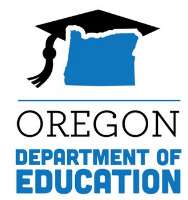 Qorshaha Waxqabadka Gobolka (SPP)Xaanshida XaqiiqdaTilmaamaha B4A: Ka Joojinta iyo Ka Cayrinta WaxbarashadaQorshaha Waxqabadka Gobolka (SPP)Xaanshida XaqiiqdaTilmaamaha B4A: Ka Joojinta iyo Ka Cayrinta WaxbarashadaQorshaha Waxqabadka Gobolka (SPP)Xaanshida XaqiiqdaTilmaamaha B4A: Ka Joojinta iyo Ka Cayrinta WaxbarashadaQorshaha Waxqabadka Gobolka (SPP)Xaanshida XaqiiqdaTilmaamaha B4A: Ka Joojinta iyo Ka Cayrinta WaxbarashadaFFY2016201420152016201720182019Bartilmaameedka ≤Gundhiga7.20%6.70%68.65%68.15%67.65%62.00%Xogta62.96%13.71%8.63%62.96%66.67%53.13%67.74%FFY202020212022202320242025Bartilmaameedyada 4A ≥62.00%62.00%61.75%61.50%61.25%61.00%FFY202020212022202320242025Bartilmaameedyada 4A ≥62.00%62.00%61.50%61.25%61.00%60.50%